Муниципальное дошкольное образовательное учреждение«Детский сад № 68»Представление педагогического опыта работыВведениеТема опыта: «Экологическое воспитание детей в детском саду посредством художественной литературы»Автор: Пискайкина Л.В.. - воспитатель МДОУ «Детский сад №68» г.о.Саранск – первая квалификационная категория.  Актуальность.   Проблема экологического воспитания и образования – одна из самых актуальных на сегодняшний день. Необходимо, с дошкольного возраста закладывать представление о том, что человек нуждается в экологически чистой окружающей среде. Поэтому, очень важно, научить ребёнка беречь природу, чтобы он с самого раннего возраста понял, насколько ценно здоровье и стремился к здоровому образу жизни. Особое внимание в своей деятельности я уделяю экологическому воспитанию, главной целью которого является формирование правильного отношения ребёнка к окружающей его природе во всем ее многообразии, к себе, как части природы.  Актуальность педагогического опыта экологического воспитания дошкольников посредством художественной литературы состоит в том, что в настоящее время продолжается интенсивно развиваться методика экологического воспитания дошкольников: создаются программы, совершенствуются методы, разрабатываются региональные подходы к содержанию и формам работы с детьми с учетом специфических природных и социальных условий большой страны.        Я считаю, что важным средством экологического воспитания является литература. В книгах о природе заложены идеи ответственности человека за ее сохранения, призыв к маленькому читателю беречь и защищать, изучать природу. Детская художественная литература о природе воздействует как на сознание ребёнка, так и на его чувства. Яркий, образный язык произведений создаёт у детей определённое настроение, повышает познавательный интерес к природе.  Основная идея опыта.В своей работе по экологическому воспитанию я использую различные традиционные и нетрадиционные формы, методы и приемы, учитывая индивидуальные особенности детей. Чтобы более широко раскрыть представления детей о природе, углубить знания детей, использую ИКТ. Они, в силу своей наглядности, красочности и простоты, позволяют мне более эффективно строить процесс изучения новых для детей понятий обобщения и систематизаций знаний.Ведущей идеей исследовательской работы является значительно повысить уровень экологической культуры детей через художественную литературу, воспитать с первых лет жизни гуманной, социально активной, творческой личности, способной понимать и любить окружающий мир, природу и бережно относиться к ним.В соответствии с ведущей идеей мною были определены следующие задачи:   -Формировать у дошкольников осознанное отношение к природе, ее явлениям и объектам;-Совершенствовать умение и навыки наблюдений за живыми и неживыми объектами природы;-Развивать экологическое мышление и творческое воображение в процессе исследовательской деятельности детей;-Воспитывать элементарные нормы поведения по отношению к миру природы и окружающему миру в целом.Теоретическая база опыта Экологическое воспитание в последнее время стало актуально в связи с возросшей деятельностью человека в мире природы.Технология реализации опыта соотносится с принципами, требованиями и содержанием в рамках комплексной программы «От рождения до школы» в под редакцией Н.Е.Веракса, Т.С.Комарова, М.А.Васильевой. В опыте использованы педагогические идеи К. Д. Ушинского и А. С. Макаренко, некоторые теории и методики, предлагаемые авторами: С. А. Веретенниковой, С. Н. Николаевой.Все выдающиеся мыслители и педагоги прошлого придавали большое значение природе как средству воспитания детей: Я. А. Коменский видел в природе источник знаний, средство для развития ума, чувств и воли. К. Д. Ушинский был за то, чтобы "вести детей в природу", чтобы сообщать им все доступное и полезное для их умственного и словесного развития. Идеи ознакомления дошкольников с природой получили дальнейшее развитие в теории и практике советского дошкольного воспитания в статьях, методических работах (А. А. Быстрова, А. М. Степановой, Е. И. Волковой, Н. Н. Кондратьевой, С. М. Машковой, О. А. Соломенниковой, О. А. Воронкевич, О. М. Масленниковой и др.).Большую роль сыграли работы ведущих педагогов и методистов, в центре внимания которых было формирование наблюдения как основного метода ознакомления с окружающим, накопления, уточнения и расширения достоверных сведений о природе (З. Д. Сизенко, С. А. Веретенникова, Л. И. Пушнина, М. В. Лучич, А. Ф. Мазурина и др.) Рядом педагогов созданы авторские программы, в которых представлены психологические аспекты экологического образования дошкольников. К ним относятся:С. Николаева "Юный эколог; А. Вересова "Мы земляне"; Е. Рылеева "Открой себя"; Н.А. Авдеева и Г.Б. Степанова "Жизнь вокруг нас"; Т.А. Копцева "Природа и художник"; Н.А. Рюкбейль "Чувство природы"; Н. А. Рыжова "Наш дом - природа".Все эти программы нацелены на культурно-экологическое образование детей, развитие в них начал духовности, богатой, творческой саморазвивающейся личности.Новизна и значимость опыта работы заключается в том, что художественная литература рассмотрена как одно из наиболее действенных средств формирования у ребёнка представлений об окружающем мире. Таким образом, ознакомление дошкольников с природой – это средство образования в их сознании знаний об окружающем мире, основанных на чувственном опыте. Экологическое воспитание дошкольников будет важно и в будущем, так как это вязано с социальными проблемами общества.      Технология опыта. Важным средством экологического воспитания является литература. В книгах о природе заложены идеи ответственности человека за ее сохранения, призыв к маленькому читателю беречь и защищать, изучать природу. В детской литературе природа отображается различными художественными средствами. Будучи научной по своему содержанию, природоведческая книга для детей должна быть одновременно и художественной. В этом ее особенность.Детская книжка о природе используется мною прежде всего в воспитательных целях. Являясь видом искусства, она воздействует не только на сознание ребенка, но и на его чувства. Образное описание пышного цветения садов, разноцветия лугов, причудливых деревьев помогает формировать эстетическое отношение ребенка к природе, любить ее.Привлекательность объектов и явлений природы вызывает желание глубже познавать их; в процессе познания ребенок начинает понимать, что нужно всему живому, у него возникает чувство ответственности за жизнь растений и животных.Детская литература о природе полезна в работе с детьми всех возрастных групп. Но нужно умело сочетать художественное слово с непосредственными наблюдениями детей. Я стараюсь использовать книгу в работе с детьми дошкольного возраста с разными целями. Чтение небольшого рассказа, сказки может предшествовать наблюдению, помогая вызвать интерес к нему.Хорошая книга - лучший друг. В наши дни особенно актуален вопрос, что читать и как читать ребёнку. Наша с вами задача приобщать детей к детской литературе и детскому чтению и сделать их грамотными читателями.Благодаря чтению развивается память, внимание, мышление, воображение, смысловое восприятие. С помощью чтения повышается грамотность, развивается речь и увеличивается словарный запас. Но самое главное, на основе чтения формируется внутренний мир ребёнка, так как художественная литература влияет на нравственное развитие ребёнка.      В своей работе я использую литературу, рекомендованную программой детского сада: произведения А.С. Пушкина, Ф.И. Тютчева, А.Н. Фета, Н.А. Некрасова, К.Д. Ушинского, Л.Н. Толстого, М.М.Пришвина, В.В.Бианки, и другие.      Произведения этих писателей учат детей быть добрыми, любить свою Родину, животных и вообще в целом весь природный мир, который окружает человека.      После чтения произведений всегда организовываю беседы, задаваю вопросы, разыгрываем сценки, лепим, рисуем, делаем коллажи, придумываем продолжение; сочиняем сказки, стихи, рассказы, создаваем свои книги. Хорошо, когда в глазах детей появляется сочувствие, сопереживание, радость, восторг и очень важно донести до детей смысл произведения.При работе с художественными текстами стараюсь подбирать  книги с яркими иллюстрациями, где бы можно было почувствовать красоту, дать элементарные знания о природе, воспитать бережное отношение к нейХочется отметить, что формирование экологической культуры есть осознание человеком своей принадлежности к окружающей его природе, единства с нею, осознание необходимости оберегать её. В детстве эти умения формируется в процессе усвоения специальных знаний, развития эмоциональной сферы и практических навыков взаимодействия с природой.Анализ результативности.Раскрыть перед детьми красоту природы и научить увидеть её дело сложное. Для этого я сама должна уметь жить в гармонии с природой, а дети должны быть готовы подражать каждое его движение. Они очень наблюдательны и внимательны к словам воспитателя, хорошо отличают положительное и отрицательное в действиях взрослых. Экологическая воспитанность, искренняя любовь к природе означает не только определённое душевное состояние, восприятие её красоты, но и её понимание и познание. Таким образом, важнейшим условием успешной реализации комплексного подхода является создание среды, в которой я личным примером демонстрирую детям правильное отношение к природе и активно, по мере своих возможностей, вместе с детьми участвуют в природоохранной деятельности.Список литературы:От рождения до школы. Программа воспитания и обучения в детском саду. Под ред. Васильевой М.А. М: Мозаика – Синтез, 2015г.2.Воронкевич, О. А. Добро пожаловать в экологию! Детские экологические проекты. Методическое пособие / О.А. Воронкевич. - М.: Детство-Пресс, 2014. - 176 c.3. Воронкевич, О. А. Добро пожаловать в экологию! Дидактический материал для работы с детьми 4-5 лет. Средняя группа / О.А. Воронкевич. - М.: Детство-Пресс, 2011. - 762 c4. Иванова, А. И. Мир растений. Экологические наблюдения и эксперименты в детском саду / А.И. Иванова. - M.: Сфера, 2010. - 240 c.5. Коробова, М. В. Малыш в мире природы / М.В. Коробова, Р.Ю. Белоусова. - Л.: Просвещение, 2010. - 110 c6. Морозова, И. А. Ознакомление с окружающим миром. Конспекты занятий. Для работы с детьми 5-6 лет / И.А. Морозова, М.А. Пушкарева. - М.: Мозаика-Синтез, 2007. - 160 c.7. Николаева, С. Н. Приобщение дошкольников к природе в детском саду и дома / С.Н. Николаева. - М.: Мозаика-Синтез, 2013. - 120 c.8. Николаева, С. Н. Юный эколог. Система работы в средней группе детского сада. Для работы с детьми 4-5 лет / С.Н. Николаева. - М.: "МОЗАИКА-СИНТЕЗ", 2010. - 152 c.9. Рыжова, Н. А. "Напиши письмо сове". Экологический проект. Для детских садов и начальной школы / Н.А. Рыжова. - М.: Карапуз-Дидактика, 2007. - 272 c.10. Хабарова, Т. В. Планирование занятий по экологии и педагогическая диагностика экологической воспитанности дошкольников / Т.В. Хабарова, Н.В. Шафигуллина. - М.: Детство-Пресс, 2010. - 126 c.11. Шорыгина, Т. А. Беседы о природных явлениях и объектах. Методические рекомендации / Т.А. Шорыгина. - M.: Сфера, 2012. - 715 c.
12.. Юшков, А. Н. Загадки природы / А.Н. Юшков. - М.: Речь, Образовательные проекты, Сфера, 2009. - 176 c.Опыт работы воспитателя Пискайкиной Л.В.проверен:  27.01.2021  10.08.32  https://users.antiplagiat.ruоригинальность           заимствования                       цитирования   81,92%                             18,08%                                         0%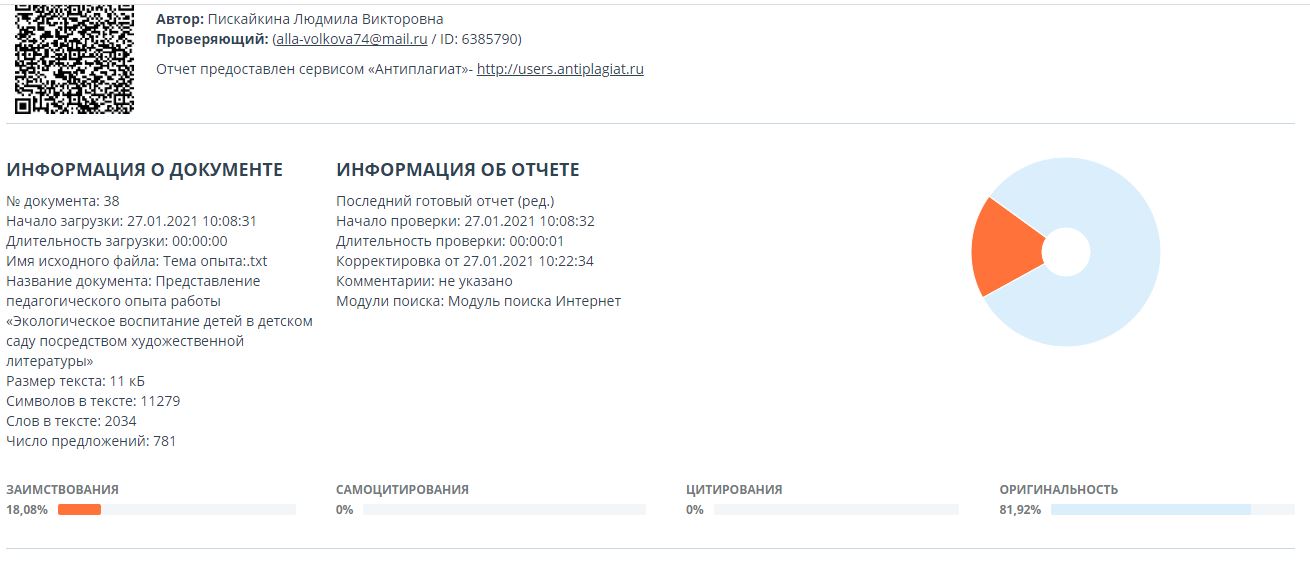 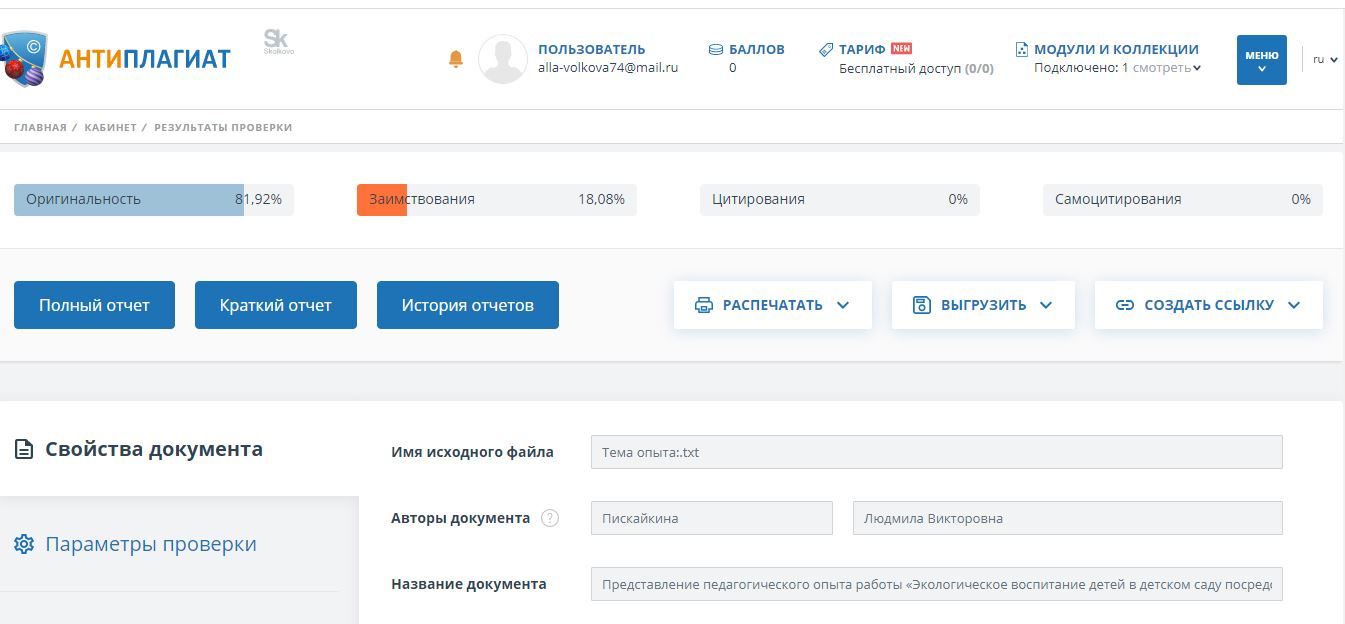 